CAUCASIAN TROPHY-2019
(Cynological Festival)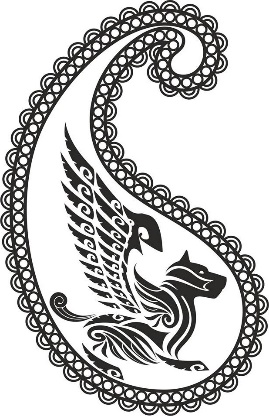 
29 September 2019Baku, Azerbaijan / г. Баку, Азербайджан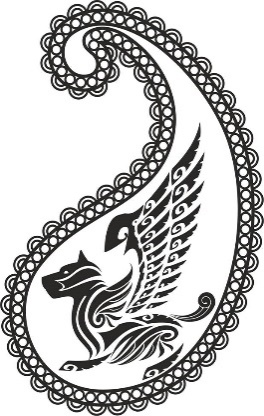 COMPETITIONS / КОНКУРСЫ

ВСЕ ПУНКТЫ ЗАЯВОЧНОГО ЛИСТА ЗАПОЛНЯТЬ ТОЛЬКО НА АНГЛИЙСКОМ ЯЗЫКЕ!!!Tel: +99412-4185173, +99450-7801773       E-mail: secretary@kinolog.azBRACE COMPETITION / КОНКУРС ПАРBRACE COMPETITION / КОНКУРС ПАРBREED / ПОРОДАNAMES / КЛИЧКИ1. NAMES / КЛИЧКИ2. OWNER / ВЛАДЕЛЕЦBREEDING GROUPS / КОНКУРС ПРОИЗВОДИТЕЛЕЙBREEDING GROUPS / КОНКУРС ПРОИЗВОДИТЕЛЕЙBREED / ПОРОДАNAME / КЛИЧКАKENNEL GROUPS / КОНКУРС ПИТОМНИКОВKENNEL GROUPS / КОНКУРС ПИТОМНИКОВBREED / ПОРОДАKENNEL NAME / НАЗВАНИЕ ПИТОМНИКАOWNER / ВЛАДЕЛЕЦJUNIOR HANDLING / ЮНЫЙ ХЭНДЛЕРJUNIOR HANDLING / ЮНЫЙ ХЭНДЛЕРAGE / ВОЗРАСТSURNAME / ФАМИЛИЯNAME / ИМЯ